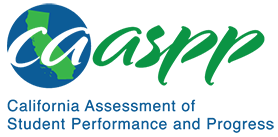 4-LS1-2 From Molecules to Organisms: Structures and ProcessesCalifornia Science Test—Item Content Specifications4-LS1-2 From Molecules to Organisms: Structures and ProcessesStudents who demonstrate understanding can: Use a model to describe that animals receive different types of information through their senses, process the information in their brain, and respond to the information in different ways.[Clarification Statement: Emphasis is on systems of information transfer.] [Assessment Boundary: Assessment does not include the mechanisms by which the brain stores and recalls information or the mechanisms of how sensory receptors function.]Assessment TargetsAssessment targets describe the focal knowledge, skills, and abilities for a given three-dimensional Performance Expectation. Please refer to the Introduction for a complete description of assessment targets.Science and Engineering Subpractice(s)Please refer to appendix A for a complete list of Science and Engineering Practices (SEP) subpractices. Note that the list in this section is not exhaustive.2.1	Ability to develop models2.2	Ability to use modelsScience and Engineering Subpractice Assessment TargetsPlease refer to appendix A for a complete list of SEP subpractice assessment targets. Note that the list in this section is not exhaustive.2.1.1	Ability to determine components of a scientific event, system, or design solution2.1.2	Ability to determine the relationships among multiple components of a scientific event, system, or design solution 2.1.4	Ability to represent mechanisms, relationships, and connections to illustrate, explain or predict a scientific event2.2.1	Ability to use a model to collect evidence to reason qualitatively or quantitatively about concepts and relationships represented in the model2.2.2	Ability to use a model to generate explanations and predictions about the behavior of a scientific phenomenonDisciplinary Core Idea Assessment TargetsLS1.D.2Explain that different types of sensory receptors detect specific types of information in an animal’s environmentDescribe that sensory receptors send information about the surroundings to the brainDescribe that information that is transmitted to the brain by sensory receptors can be processed immediately as perception of the environment and/or stored as memoriesDescribe that immediate perceptions processed by the brain or stored memories of perceptions influence an animal’s actions or responses to factors in the environmentDescribe that different types of sensory information lead to different types of responsesCrosscutting Concept Assessment Target(s)CCC4	Describe a system in terms of its components and their interactionsExamples of Integration of Assessment Targets and EvidenceNote that the list in this section is not exhaustive.Task provides a model of an animal receiving information through one or more types of sensory receptors, processing the information in the brain, and responding to the information:Labels the components of the model (2.1.1, LS1.D.2, and CCC4)Selects components of the model to illustrate and explain the process (2.1.1, LS1.D.2, and CCC4)Describes the relationships between components in the model to explain the processes (2.1.1, LS1.D.2, and CCC4)Analyzes the provided model and correctly identifies relationships (e.g., different sensory inputs cause different responses) among the different components of the sensory system (2.2.1, LS1.D.2, and CCC4)Provides a reasoned explanation about how the components illustrated by the model transfer information to produce a response (2.2.1, LS1.D.2, and CCC4)Explains the reception-and-response process that the provided model is trying to convey (2.2.2, LS1.D.2, and CCC4)Makes a reasonable prediction of an animal’s response that is aligned with the provided model (2.2.2, LS1.D.2, and CCC4)Task provides an incomplete model of information transfer showing one or more animals receiving, processing, and responding to information:Completes the model (2.1.1, LS1.D.2, and CCC4)Explains the process of information transfer (2.1.1, LS1.D.2, and CCC4)Task provides a context of an animal receiving information through one or more types of sensory receptors, processing the information in the brain, and responding to the information:Generates a model that represents information transfer in the animal example provided (2.1.1, LS1.D.2, and CCC4)Uses labels and/or representations to explain the mechanisms/predict the processes involved in the reception and response process (2.1.3, LS1.D.2, and CCC4)Possible Phenomena or ContextsNote that the list in this section is not exhaustive.TemperatureSoundSmellSweating or panting Shivering Blinking Common MisconceptionsNote that the list in this section is not exhaustive.The brain is not involved in reflexive reactions to stimuli.Animals respond to all stimuli in the same way.Additional Assessment BoundariesNone listed at this time.Additional References4-LS1-2 Evidence Statement https://www.nextgenscience.org/sites/default/files/evidence_statement/black_white/4-LS1-2 Evidence Statements June 2015 asterisks.pdfThe 2016 Science Framework for California Public Schools Kindergarten through Grade 12Appendix 1: Progression of the Science and Engineering Practices, Disciplinary Core Ideas, and Crosscutting Concepts in Kindergarten through Grade 12 https://www.cde.ca.gov/ci/sc/cf/documents/scifwappendix1.pdfPosted by the California Department of Education, March 2021Science and Engineering PracticesDisciplinary Core IdeasCrosscutting ConceptsDeveloping and Using ModelsModeling in 3–5 builds on K–2 experiences and progresses to building and revising simple models and using models to represent events and design solutions.Use a model to test interactions concerning the functioning of a natural system.LS1.D: Information ProcessingDifferent sense receptors are specialized for particular kinds of information, which may be then processed by the animal’s brain. Animals are able to use their perceptions and memories to guide their actions.Systems and System ModelsA system can be described in terms of its components and their interactions.